H L Á Š E N Í   M Í S T N Í H O   R O Z H L A S U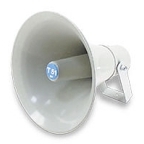 PÁTEK – 29. 6. 2018Milí spoluobčané.Přejeme vám příjemné dopoledne.Poslechněte si hlášení.FK Přáslavice pořádá v sobotu 30. června TURNAJ V KOPANÉ. Začátek je stanovený na 9.00 hodinu. Účastníci turnaje jsou: 	- Sokol Daleké Dušníky - Sokol Doloplazy - FK Hlubočky a FK Přáslavice. V odpoledních hodinách nastoupí proti sobě ženská družstva z Doloplaz a z Přáslavic. Po tomto utkání sehrají tradiční zápas „staří páni“ z Dalekých Dušník a mužstvo Přáslavic.  Finálová odpolední utkání budou zahájena v 15.00 hodin. Bohaté občerstvení zajištěno. Na vaši hojnou účast se těší členové FK.MUDr. Peter Keller oznamuje, že od pondělí 25. června až do 6. července čerpá DOVOLENOU. Zastupovat ho bude MUDr. Kafka ve Velké Bystřici a ve Velkém Újezdě. Podrobnosti najdete na letáku ve vývěsce.Zubní lékař MUDr. Petr Vymlátil nebude přítomen ve své ordinaci od pondělí 2. července do středy 4. července. Pravidelná ordinační doba začne opět v pondělí 9. července v 7.00 hodin.  Svoz bioodpadu proběhne příští týden dle rozpisu – v pátek 6. července.V sobotu 7. července bude Sběrný dvůr v Přáslavicích UZAVŘENÝ. Děkujeme za pochopení.Obec Přáslavice vyhlašuje výběrové řízení na pozici ÚČETNÍ OBCE PŘÁSLAVICE. Předpokládaný nástup je od 1. září 2018 nebo dle dohody. Přihlášky zasílejte do 13. července 2018 do 12.00 hodin na adresu: Obec Přáslavice, č.p. 23, 783 54. Další podrobnosti najdete v naší vývěsce. Firma LAMMEL STAR s.r.o. přijme obsluhu parkoviště. Nabízí zkrácený pracovní poměr nebo brigádu s nástupem ihned nebo dle domluvy. Bližší informace získáte na čerpací stanici Karl oil nebo na telefonním čísle 733 125 520.JUTA, a.s., závod 10, Sladkovského 49, Olomouc PŘIJME PRACOVNÍKY na pozici: strojník extruzních linek a pracovnice na pozici operátorka tkaní motouzů.Požadavky: zručnost a fyzická zdatnost. Nástupní mzda: 17 000,- Kč, po zapracování 20 000,- Kč a více.Bližší informace na čísle: 702 209 186 nebo na e-mailové adrese: stolfa@juta.cz